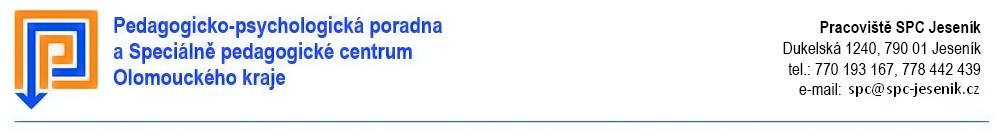 Pedagogická zpráva školy(informace o dosavadním průběhu vzdělávání žáka na střední škole)Jméno a příjmení dítěte: Datum narození: 		Adresa bydliště: Název a adresa školy: Název oboru: 					Kód oboru: 			Délka studia:	Ročník:			Opakování ročníku (kterého):Individuální vzdělávací plán: ☐ ANO x ☐ NE	Zařazení do školy zřízené dle § 16 odst. 9 ŠZ:	☐ ANO x ☐ NE	třída se sníženým počtem žáků (4-6):	☐ ANO x ☐ NEZařazení do třídy zřízené dle § 16 odst. 9 ŠZ:	☐ ANO x ☐ NEZpráva je podkladem:☐ k prvotnímu vyšetření 	☐ ke kontrolnímu vyšetření - naposledy vyšetřen dne: …Situace v kmenové třídě žáka (dle příslušných ustanovení vyhlášky č. 27/2016 Sb.): Celkový počet žáků ve třídě:  	Celkový počet žáků se SVP s podp. opatřeními II. až V. st.:Počet pedag. pracovníků (pedagog, AP, příp. os. asistent): Žákovi je poskytována podpora: ☐ asistentem pedagoga: 	☐ školním psychologem:	☐ školním spec. pedagogem: ☐ dalším ped. pracovníkem: 	☐ osobním asistentem: Intervence jiných odborných pracovišť (má-li škola tyto informace k dispozici)☐ jiné školské poradenské zařízení (PPP, SPC, SVP): ☐ logoped: ☐ psycholog: ☐ odborní lékaři: ☐ jiná odborná pracoviště: ☐ školní psycholog, spec. pedagog: ZpracovalV		dne: ……………………………..……                                                                                                                                        	podpis ředitele školy a razítkoDůvody vyšetření (Podrobná specifikace projevů – uveďte také předpokládané důvody školních obtíží – nedostatek nadání, specifikace poruch učení nebo chování, nedostatečná domácí příprava, kulturní prostředí, odlišné životní podmínky žáka atd.)Rodinné prostředí žáka (Výchovné působení rodiny, odlišnosti kulturního prostředí, specifické životní podmínky.):Pomůcky dosud využívané při výuce (kompenzační, didaktické, IT):Hodnocení prospěchu žáka/studenta: (předměty, ve kterých vyniká, ve kterých má obtíže)Hodnocení odborného výcviku:Hodnocení žáka Praktické školy (jednoleté nebo dvouleté:Charakteristika obtíží ve vzdělávání:Charakteristika obtíží v chování (sociální vztahy, postoj k autoritám):Jiné problémy (absence, psychické problémy, komunikační obtíže):Návrh úprav podmínek ukončování vzdělávání (popište, jakým způsobem je třeba upravit podmínky pro konání závěrečné zkoušky):a) V teoretické části:b) V praktické části:Třídní učitelVýchovný poradce / Koordinátor pro inkluzijménopodpis